Opieka Wytchnieniowa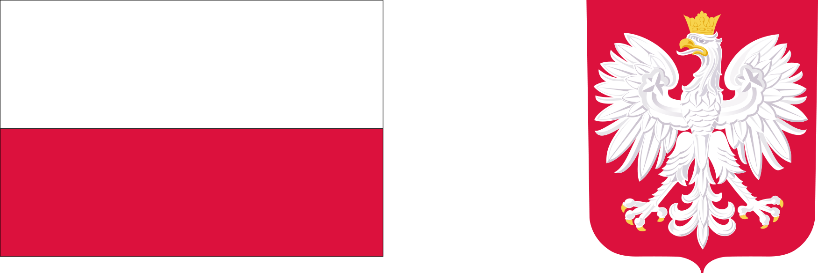                PROGRAM ,, OPIEKA WYTCHNIENIOWA '' DLA JEDNOSTEK  SAMORZĄDU  TERYTORIALNEGO - EDYCJA   2024 DOFINANSOWANIE -   44 472 ,00 ZŁCAŁKOWITA WARTOŚĆ ZADANIA -  44 472 ,00 ZŁGmina Rusinów  przystąpiła do realizacji resortowego Programu, finansowanego ze środków Funduszu Solidarnościowego „Opieka wytchnieniowa”   dla Jednostek Samorządu Terytorialnego – edycja 2024Celem Programu   jest wsparcie członków rodzin lub opiekunów sprawujących bezpośrednią opiekę nad:dziećmi  do ukończenia 16 roku życia posiadającymi orzeczenie o niepełnosprawności   Działania podejmowane w ramach Programu mają na celu:czasowe odciążenie od codziennych obowiązków łączących się ze sprawowaniem opieki nad osobą   z niepełnosprawnością przez zapewnienie czasowego zastępstwa w tym zakresie;służyć okresowemu zabezpieczeniu potrzebom osoby z niepełnosprawnością w sytuacji , gdy członkowie rodzin lub opiekunowie z różnych powodów nie będą  mogli wykonywać swoich  obowiązków ;celem szczegółowym Programu jest objęcie wsparciem członków rodzin lub opiekunów sprawujących bezpośrednią opiekę nad osobami z niepełnosprawnościami. . 	 Usługi opieki wytchnieniowej  przysługują  w przypadku  zamieszkiwania członka rodziny lub opiekuna  we wspólnym gospodarstwie  domowym  z osobą  z niepełnosprawnością , która wymaga stałej opieki w zakresie potrzeb życia codziennego. Program Opieka wytchnieniowa w szczególności polega na pomocy w zakresie świadczenia usług w ramach pobytu dziennego . Limit godzin i dób usług opieki wytchnieniowej finansowanych ze środków Funduszu przypadających na jedna osobę  z niepełnosprawnością w 2024 roku: -  218 godzin dla usługi opieki wytchnieniowej świadczonej w ramach pobytu dziennego;W Gminie  Rusinów  program będzie realizowany w formie świadczenia usługi opieki wytchnieniowej  w ramach pobytu dziennego  w  łącznym wymiarze  872  godzin. Planowana liczba  osób niepełnosprawnych, którym będą świadczone usługi opieki wytchnieniowej  w formie pobytu dziennego   4  dzieci  z orzeczeniem o  niepełnosprawnościUczestnicy Programu  nie ponoszą opłat za usługi świadczone w ramach programu.Szczegółowe informacje na temat w/w Programu można uzyskać w Gminnym  Ośrodku Pomocy Społecznej w  Rusinowie lub pod numerem telefonu  48/322 28 76  w dniach i godzinach pracy Ośrodka.                                                                                                                                            Wójt Gminy Rusinów                                                                                                                                           Marian  Andrzej Wesołowski              